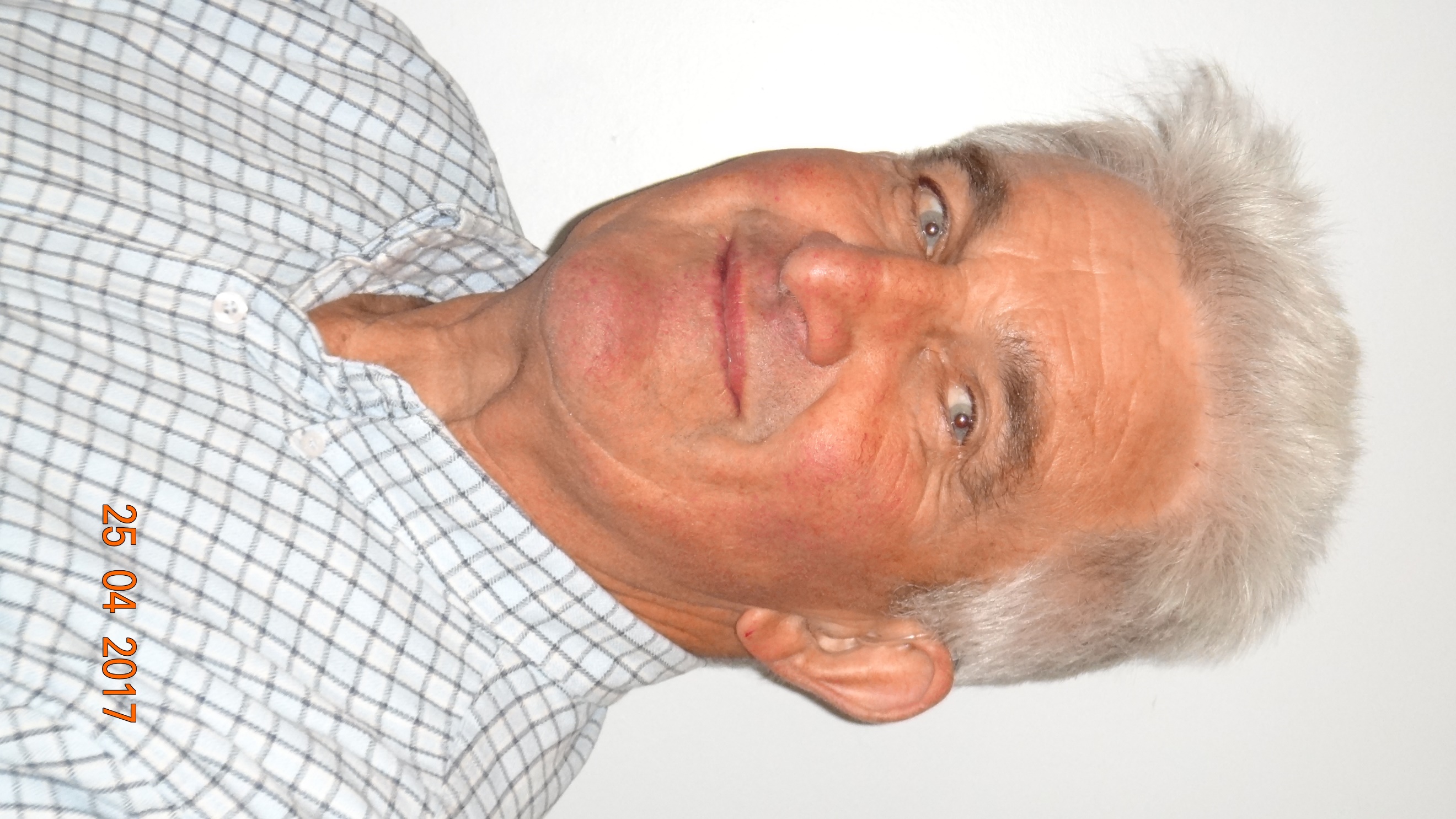 Bernard Deschamps

Arrivé au Val’Gym en 1989Diplômes: 	Professeur d’EPS à la retraite, 
		Entraîneur fédéral en athlétisme.

Bernard est le président du Val’Gym club depuis 1999. Bernard anime depuis la rentrée 2009, un cours intitulé 
"Gym Oxygène" (voir la rubrique cours)/
- le samedi matin de 10h30 à 11h45 à Fort Minique 